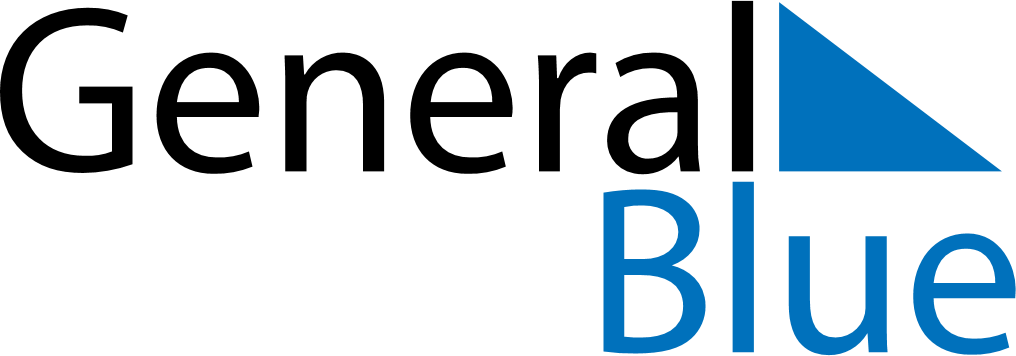 May 2021May 2021May 2021May 2021EthiopiaEthiopiaEthiopiaSundayMondayTuesdayWednesdayThursdayFridayFridaySaturday123456778Easter Sunday910111213141415End of Ramadan (Eid al-Fitr)16171819202121222324252627282829Derg Downfall DayDerg Downfall Day3031